Papirnica PraznikPAPIRNICA IN GALANTERIJA PRAZNIKSTANTETOVA ULICA 9
1295 IVANČNA GORICADELOVNI ČAS:PON.-PET.: 07.00 – 19.00                        
SOBOTA: 08.00 – 13.00NEDELJA IN PRAZNIKI: ZAPRTOTel: 051/ 665- 111e-mail: info@papirnicapraznik.siPAPIRNICA IN GALANTERIJA PRAZNIK IVANČNA GORICA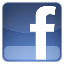 NAROČILNICA ZAGRADEC8. RAZREDPROSIMO, pišite TISKANO!Priimek in ime učenca/ke: _______________________________________________Naslov in poštna številka: ________________________________________________Telefon/mobitel staršev: _________________________________________________Podpis staršev: _________________________________________________________e- pošta: ______________________________________________________________• ZA OBROČNO PLAČILO OBKROŽITE:        DA             NE• ZA PREDNAROČILA ODDANA DO 30.06.2023, VAM  NUDIMO MOŽNOST PLAČILA NA 2. OBROKA.OBRAČUNAN BO -3% POPUST NA CELOTEN ZNESEK DELOVNIH ZVEZKOV.PROSIMO OBKROŽITE : 1. OBROK 15.07.20232. OBROK 15.08.2023 PLAČILO OB PREVZETJU (-3 % popusta pri plačilu z gotovino ali kartico, naročeni DZ do 31.7.2023)
• IZPOLNJENO NAROČILNICO PRINESITE V NAŠO PAPIRNICO PRAZNIK ALI NAM POŠLJITE NA NASLOV PAPIRNICA IN GALANTERIJA PRAZNIK, STANTETOVA ULICA 9, 1295 IVANČNA GORICA, NAROČILA PA SPREJEMAMO TUDI PO ELEKTRONSKI POŠTI info@papirnicapraznik.si 
KO DOBIMO DELOVNE ZVEZKE, TAKOJ OBVESTIMO STRANKO PO VRSTNEM REDU PREJETE NAROČILNICE. • VSI, KI BOSTE NAROČILI DELOVNE ZVEZKE V PAPIRNICI PRAZNIK, DOBITE 15% POPUST PRI NAKUPU ŠOLSKIH POTREBŠČIN, NA ŠOLSKE TORBE PA 20% POPUST.CENE DELOVNIH ZVEZKOV SO ENAKE V VSEH ZALOŽBAH IN PAPIRNICAH, KER JIH DOLOČA MINISTRSTVO ZA ŠOLSTVO RS.• OBKROŽITE, KATERE DELOVNE ZVEZKE BOSTE VZELIZAP. ŠT.NASLOVNASLOVZALOŽBAZALOŽBAAVTORCENA1.SLOSLOVENŠČINA V OBLAKU 8, sam.DZ, 4 deli (9789612718671)SLOVENŠČINA V OBLAKU 8, sam.DZ, 4 deli (9789612718671)Rokus KlettRokus Klett18,80 EUR2.ANGTOUCHSTONE 8, učbenik za angleščino v 8. razredu OŠ TANGRAM, PRENOVA(9789616239844)TOUCHSTONE 8, učbenik za angleščino v 8. razredu OŠ TANGRAM, PRENOVA(9789616239844)Založba TangramZaložba TangramJ. Skela19,90 EUR3.ANGTOUCHSTONE 8, del.zvezek za ang, TANGRAM, PRENOVA (9789616239899)TOUCHSTONE 8, del.zvezek za ang, TANGRAM, PRENOVA (9789616239899)Založba TangramZaložba TangramJ. Skela19,90 EUR4.GEOGEOGRAFIJA AFRIKE IN NOVEGA SVETA sam. DZ (9789617053449)GEOGRAFIJA AFRIKE IN NOVEGA SVETA sam. DZ (9789617053449)Modrijan izobraževanjeModrijan izobraževanje/16,40 EUR6.KEMKEMIJA 8, zvezek za utrjevanje EAN:  (9789617121018 )KEMIJA 8, zvezek za utrjevanje EAN:  (9789617121018 )ModrijanModrijan3,50 EUR7.  NEM    WIR 2, DZ za nemščino kot IP v 8.r, slov.izdaja(9789612094331)Rokus-KlettRokus-KlettG.MottaG.Motta17,70 EUR                                                                      SKUPAJ BREZ NEMŠČINE:                                                                                            VSE SKUPAJ:                                                                                                                    SKUPAJ BREZ NEMŠČINE:                                                                                            VSE SKUPAJ:                                                                                                                    SKUPAJ BREZ NEMŠČINE:                                                                                            VSE SKUPAJ:                                                                                                                    SKUPAJ BREZ NEMŠČINE:                                                                                            VSE SKUPAJ:                                                                                                                    SKUPAJ BREZ NEMŠČINE:                                                                                            VSE SKUPAJ:                                                                                                                    SKUPAJ BREZ NEMŠČINE:                                                                                            VSE SKUPAJ:                                              78,50 EUR96,20 EUR